Колутон ауылының жалпы орта білім беретін мектебінде Ыбырай Алтынсариннің 180 жылдығына арналған іс-шаралар ақпараты.Колутон ауылының  ЖОББМ Ыбырай Алтынсариннің 180 жылдығына арналған 5-11 сыныптар аралығында іс- шаралар өткізілді.Қазақ тілі мен әдебиеті пән мұғалімі Зиябай Б 9-11 сынып арасында « Ыбырай салған сүре жол» атты дөңгелек үстел өткізді. Мақсаты: Қазақ даласының дара ұстазы Ыбырай Алтынсариннің ұстаздық жолы мен қазақ даласының,келешек ұрпақтың қамы үшін жүргізілген еңбектері туралы оқушыларға түсіндіре отырып, сайысқа деген қызығушылықтарын арттыру.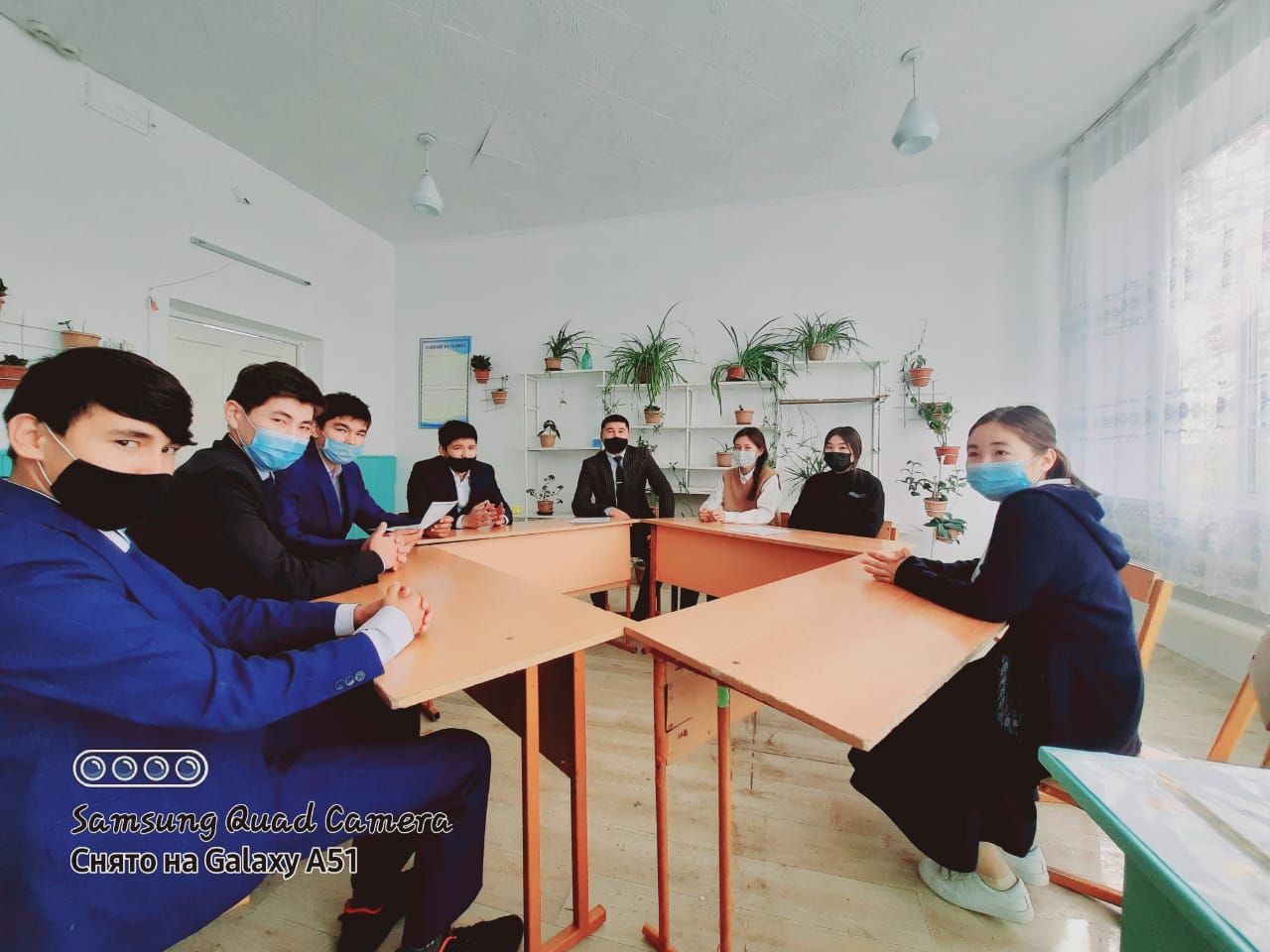 Ыбырай Алтынсариннің 180 жылдық жоспарына сәйкес 9-11 сынып оқушылары арасында "Ыбырай-туған жердің азаматы, гуманист және демократ" тақырыбында эссе байқауы өткізілді.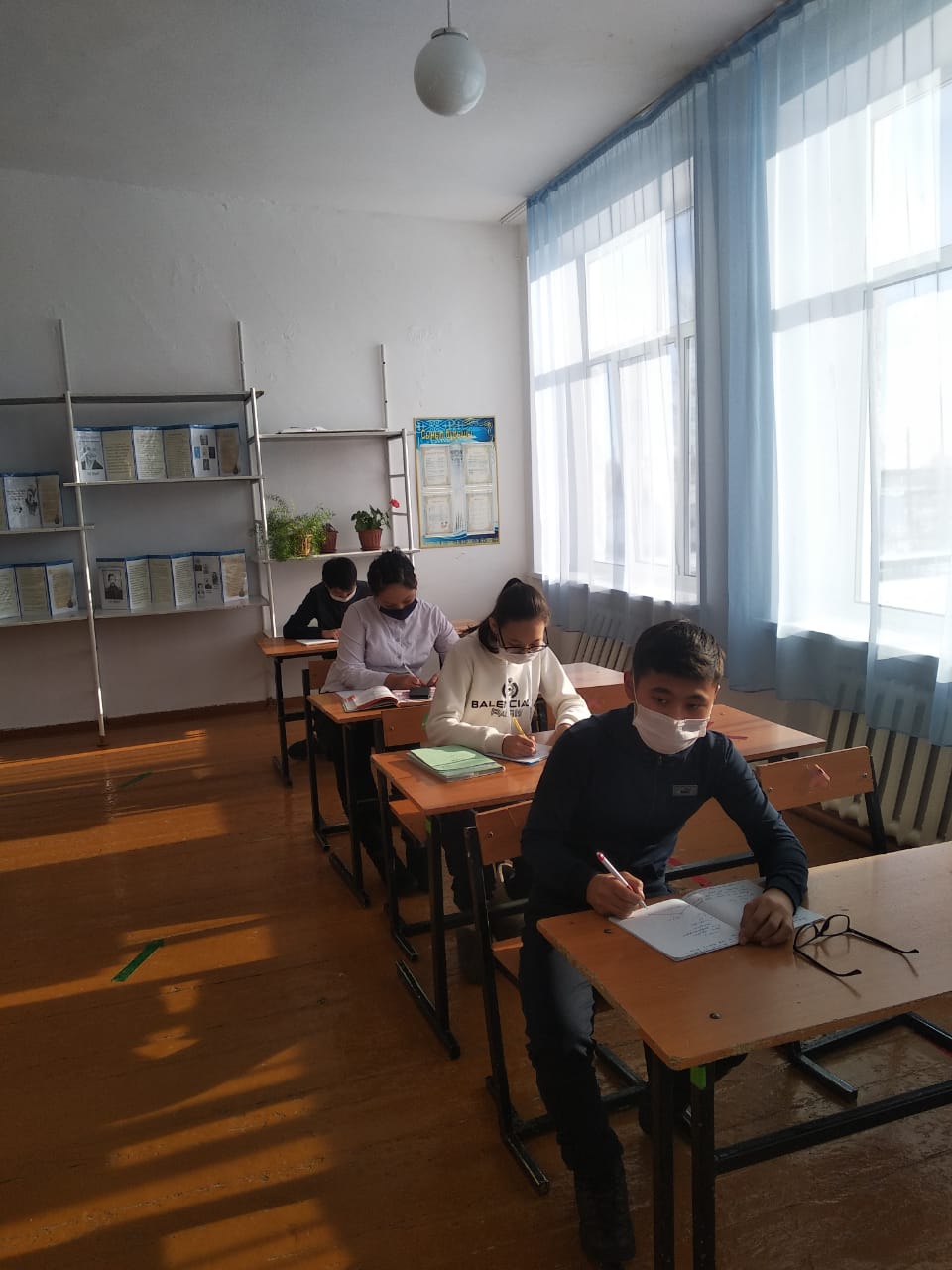 Біздің  мектебімізде Ұлт ұстазы Ыбырай Алтынсариннің 180 жылдық мерейтойына орай "Ұлы тұлға-Ыбырай Алтынсарин" тақырыбында 1-11 сыныптарда сынып сағаттары өтті.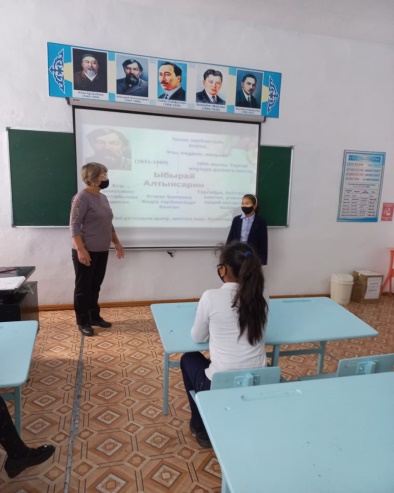 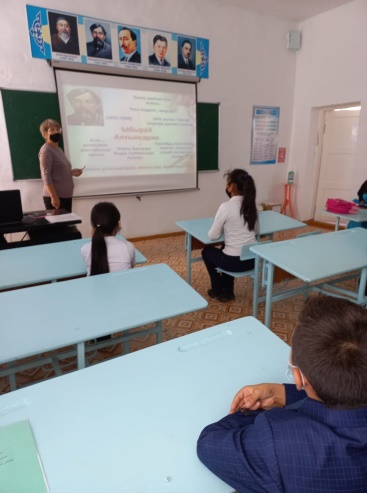 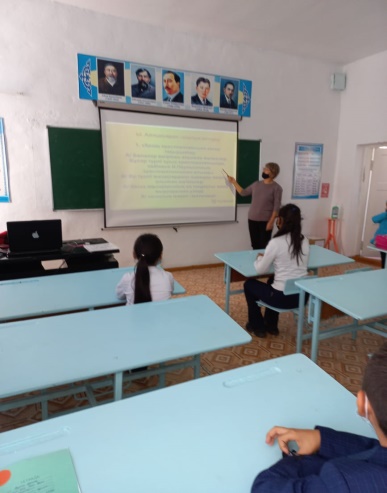 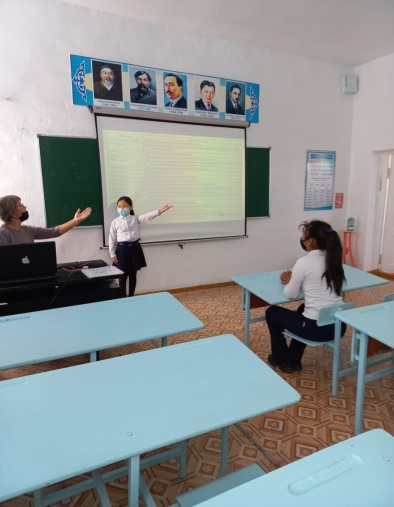 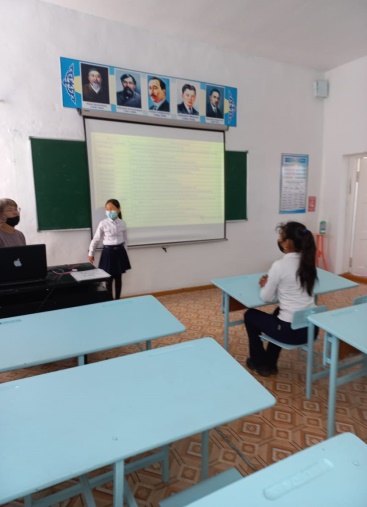  Ыбырай Алтынсариннің 180 жылдық жоспарына сәйкес 4-11 сынып оқушылары арасында Ыбырай Алтынсарин туралы бейнефильм көрсетілді.Бекітемін Мектеп директоры  ____________А.АксеитоваЫбырай Алтынсариның 180- жылдығынаорай өткізілетін іс – шаралар жоспары.№Іс -шараларсыныптармезгілЖауаптылар1« Ыбырай салған сүре жол» атты дөңгелек үстел5-1113.09Зиябай Б2"Ыбырай-туған жердің азаматы, гуманист және демократ" тақырыбында эссе байқауы9-1114.09филолог-мұғалімдер3"Ұлы тұлға-Ыбырай Алтынсарин" тақырыбында 1-11 сыныптарда сынып сағаттары1-1115.09Сынып жетекшілер4Ыбырай Алтынсарин туралы бейнефильм4-1116.09Камалова Д.М